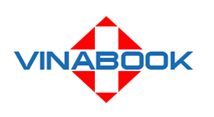                                                         PHÒNG KHÁM CHẨN ĐOÁN MEDIC SÀI GÒN                                                            97 Hải Phòng, Phường Thạch Thang, Quận Hải Châu, Tp.ĐN                                                            Điện thoại: 05113.616006  –  Hp: 091.555.1519  –  0938.090115                                                             Email: info@vinabook.edu.vn-website: www.vinabook.edu.vn       BẢNG GIÁ KHÁM XÉT NGHIỆM TỔNG QUÁT       (Khám sức khỏe định kỳ gói Basic 1) Kính gửi:  Quý cơ quan, khách hàngPhòng khám Chẩn đoán Medic Sài Gòn kính gửi đến quý cơ quan, khách hàng danh mục gói khám kiểm tra sức khỏe định kỳ tầm soát bệnh như sau:        Ghi chú:        Cần nhịn ăn và không uống chất kích thích như rượu bia, nước ngọt ít nhất 6 giờ trước khi lấy mẫu máu xét nghiệm. Cần thông báo cho nhân viên y tế biết nữ chưa lập gia đình  khi khám phụ khoa; Nữ mang thai không chụp X-Quang. Nếu cần thông tin về KSK ngoài danh mục trên, vui lòng cho biết, Chúng tôi sẽ trả lời ngay.         Thời gian khám: từ thứ hai đến thứ chủ nhật     Trân trọng kính chào!        Phụ trách chuyên môn     BS.CK1 NGUYỄN MẠNH QUÝ     PHÒNG KHÁM CHẨN ĐOÁN MEDIC SÀI GÒN STTPHÒNG KHÁM CHẨN ĐOÁN MEDIC SÀI GÒNGÓI KHÁM SỨC KHỎE TỔNG QUÁT 97 Hải Phòng, Phường Thạch Thang, Quận Hải Châu, Tp.ĐNSTTPHÒNG KHÁM CHẨN ĐOÁN MEDIC SÀI GÒNGÓI KHÁM SỨC KHỎE TỔNG QUÁT 97 Hải Phòng, Phường Thạch Thang, Quận Hải Châu, Tp.ĐNSố: 009SG.MEDICSTTPHÒNG KHÁM CHẨN ĐOÁN MEDIC SÀI GÒNGÓI KHÁM SỨC KHỎE TỔNG QUÁT 97 Hải Phòng, Phường Thạch Thang, Quận Hải Châu, Tp.ĐNNgày 01.01.2017  STTPHÒNG KHÁM CHẨN ĐOÁN MEDIC SÀI GÒNGÓI KHÁM SỨC KHỎE TỔNG QUÁT 97 Hải Phòng, Phường Thạch Thang, Quận Hải Châu, Tp.ĐNGIÁ TIỀN   1Khám tư vấn xét nghiệm, chiều cao, cân nặng, huyết áp70,0002Công thức máu (tầm soát thiếu máu, nhiễm trùng, nhiễm giun, ung thư máu…)40,0003Đường huyết (tầm soát tiểu đường)  20,0004Chức năng thận (Creatinine +Ure )  40,0005Chức năng gan (SGPT,SGOT, GGT) 70,0006Bộ mỡ  máu (Cholesterol, Triglycerides, HDL_C, LDL-C) 100,000Tổng cộng 345,000